Salut les guides !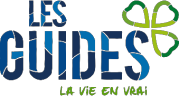 Comme promis, voici le nouveau calendrier de réunions jusqu’à la fin de l’année : 16/03 : réunion de 9h à 12h au local23/03 : pas de réunion30/03 : réunion de 9h à 12h au local, c’est Wallonie Plus Propre, on ramasse les déchets dans le village06/04 : réunion de 9h à 12h au local13/04 : réunion de 9h à 12h au local, dernière limite pour rendre vos commandes de pots à cookies20/04 : réunion préparation des pots à cookies (+ d’infos suivront)26-27/04 : weekend d’unité (+ d’infos suivront)04/05 : pas de réunion11/05 : réunion de 9h à 12h18/05 : réunion de 9h à 14h, on part à vélo, vous avez besoin d’un vélo, d’un casque, bouteille d’eau. Nous mangerons un barbecue au local en rentrant et à 14h vos parents peuvent venir vous chercher.En espérant que vous êtes motivées, nous vous attendons nombreuses à toutes les réunions. Si malheureusement vous nous pouvez pas être là, prévenez-nous par mail ou sms.A samedi ! Pour nous contacter : Suricate (Emma Verbrigghe) : 0499/43 50 89Akil (Emeline Deblicquy) : 0475/ 66 44 24Suricate (Martin Feys) : 0477/34 24 92Danaïs (Charlotte Nuttens) : 0493/16 59 68